Exact Value Trigonometry GREEN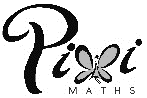 1. 	Find the exact values of:a)	     ____		b)	     ____		c)	     ____d)	    ____		e)	     ____		f)	     ____2.	If   , find the values of:a)	     ____ 		b)	     ____ 3.	Find the value of  when     ____4.	For the triangle shown opposite, calculate: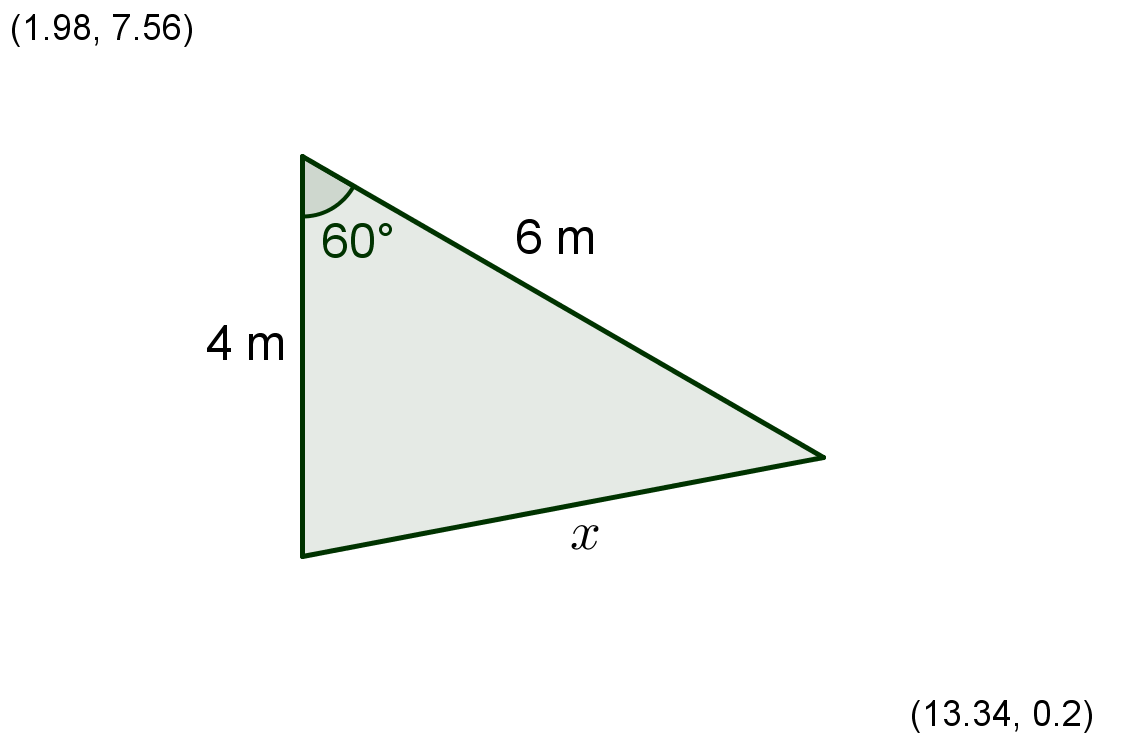 a) 	the area of this triangle   ____ m²b) 	the exact length of the third side,    ____ m5.	Arrange the following in order of size starting with the smallest:	Justify your answer.	_______	_______	_______	_______Exact Value Trigonometry AMBER1. 	Find the exact values of:a)	     ____		b)	     ____		c)	     ____d)	    ____		e)	     ____		f)	     ____2.	If   , find the values of:a)	     ____ 		b)	     ____ 3.	Find the value of  when     ____4.	For the triangle shown opposite, calculate:a) 	the area of this triangle   ____ m²b) 	the exact length of the third side,    ____ m5.	Arrange the following in order of size starting with the smallest:	Justify your answer.	_______	_______	_______	_______Exact Value Trigonometry AMBER1. 	Find the exact values of:a)	     ____		b)	     ____		c)	     ____d)	    ____		e)	     ____		f)	     ____2.	If   , find the values of:a)	     ____ 		b)	     ____ 3.	Find the value of  when     ____4.	For the triangle shown opposite, calculate:a) 	the exact area of this triangle   ____ m²	Area b) 	the exact length of the third side,    ____ m5.	Arrange the following in order of size starting with the smallest:	Justify your answer.	_______	_______	_______	_______